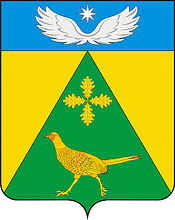 АДМИНИСТРАЦИЯ  НОВОПАШКОВСКОГО  СЕЛЬСКОГО  ПОСЕЛЕНИЯ КРЫЛОВСКОГО РАЙОНА  РАСПОРЯЖЕНИЕ        от 14.09.2022                                                                                    № 74-рст-ца НовопашковскаяОб  исключении кандидатов из кадрового  резерва  для замещения вакантных должностей муниципальной службы в администрации Новопашковского сельского поселения Крыловского района          В соответствии с   Положением о кадровом резерве для замещения вакантных должностей муниципальной службы в администрации Новопашковского сельского поселения Крыловского района, решением Совета  Новопашковского сельского поселения от 23.07.2020 № 55 « Об утверждении Положения о муниципальной службе в администрации Новопашковского сельского поселения Крыловского района»:	1. Исключить из кадрового резерва для замещения вакантных должностей муниципальной службы в администрации Новопашковского сельского поселения Крыловского района         2. Контроль за выполнением настоящего распоряжения оставляю за собой.        3. Распоряжение вступает в силу со дня его подписания. Глава Новопашковского сельского поселения Крыловского района                                                                             И.В. Корсун№ п/пФамилия, имя,отчествоЗанимаемая должность на дату включения в кадровый резервОснование для исключения из кадрового резерва1234Шамян Наира АльбертовнаДелопроизводитель отдела по общим вопросам  администрации Новопашковского сельского поселения  Представление личного заявления об исключении  из кадрового резерва